Return the form to the ID-ASD-PD Centralized Access Desk By mail:		1180, boul. Manseau, Joliette (Québec) J6E 3G8By fax:		450-756-2898By email:		guichet.ditsadp.cissslan@ssss.gouv.qc.caFor information:	1-877-322-2898Submit copies of all documents that could be useful even if they are less recent.  E.g.: audiogram, ENT certificate, reportsDSC//ServSpec/Sécurité/ConseillerClinique/AEO/administratif/formulaires/Déficience auditive-Clientèle LSQ-2021-03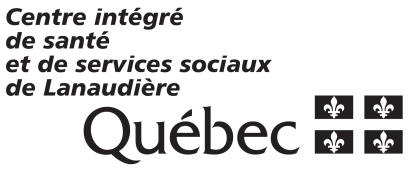 ID-ASD-PDCENTRALIZED ACCESS DESKHEARING IMPAIRMENTQSL CLIENTELEIDENTIFICATION OF THE CLIENTIDENTIFICATION OF THE CLIENTIDENTIFICATION OF THE CLIENTIDENTIFICATION OF THE CLIENTIDENTIFICATION OF THE CLIENTIDENTIFICATION OF THE CLIENTIDENTIFICATION OF THE CLIENTIDENTIFICATION OF THE CLIENTIDENTIFICATION OF THE CLIENTIDENTIFICATION OF THE CLIENTLAST NAME:      LAST NAME:      LAST NAME:      LAST NAME:      FIRST NAME:      FIRST NAME:      FIRST NAME:      FIRST NAME:      FIRST NAME:      FIRST NAME:      Date of birth:     	  	  Date of birth:     	  	  Date of birth:     	  	  Date of birth:     	  	  Gender: F  	       M	Gender: F  	       M	Gender: F  	       M	Gender: F  	       M	Gender: F  	       M	Gender: F  	       M	Health insurance number:      Health insurance number:      Health insurance number:      Health insurance number:      Health insurance number:      Expiry:      Expiry:      Expiry:      Expiry:      Expiry:      Address:Apt.#:      Apt.#:      City:      City:      City:      City:      City:      City:      City:      City:      Postal code:      Telephone:Home:      Home:      Cell:       Cell:       Cell:       Work:       	Ext.:      Work:       	Ext.:      Work:       	Ext.:      Work:       	Ext.:      Email:Deaf:YES 		NO YES 		NO YES 		NO YES 		NO YES 		NO YES 		NO YES 		NO YES 		NO YES 		NO Mode of communication:   QSL     ASL 	English 	    Other language    Specify:      Mode of communication:   QSL     ASL 	English 	    Other language    Specify:      Mode of communication:   QSL     ASL 	English 	    Other language    Specify:      Mode of communication:   QSL     ASL 	English 	    Other language    Specify:      Mode of communication:   QSL     ASL 	English 	    Other language    Specify:      Mode of communication:   QSL     ASL 	English 	    Other language    Specify:      Mode of communication:   QSL     ASL 	English 	    Other language    Specify:      Mode of communication:   QSL     ASL 	English 	    Other language    Specify:      Mode of communication:   QSL     ASL 	English 	    Other language    Specify:      Mode of communication:   QSL     ASL 	English 	    Other language    Specify:      Reason for the application: Reason for the application: Communication      Psychological support      Work      Family  New technical aid 	Audiogram Communication      Psychological support      Work      Family  New technical aid 	Audiogram Communication      Psychological support      Work      Family  New technical aid 	Audiogram Communication      Psychological support      Work      Family  New technical aid 	Audiogram Communication      Psychological support      Work      Family  New technical aid 	Audiogram Communication      Psychological support      Work      Family  New technical aid 	Audiogram Communication      Psychological support      Work      Family  New technical aid 	Audiogram Communication      Psychological support      Work      Family  New technical aid 	Audiogram Others/Specify:Others/Specify:I prefer to be reached by:  I prefer to be reached by:  BRS (Bell Relay service) 	FAX    	Email Telephone 		Text message BRS (Bell Relay service) 	FAX    	Email Telephone 		Text message BRS (Bell Relay service) 	FAX    	Email Telephone 		Text message BRS (Bell Relay service) 	FAX    	Email Telephone 		Text message BRS (Bell Relay service) 	FAX    	Email Telephone 		Text message BRS (Bell Relay service) 	FAX    	Email Telephone 		Text message BRS (Bell Relay service) 	FAX    	Email Telephone 		Text message BRS (Bell Relay service) 	FAX    	Email Telephone 		Text message Signature:Date:      Date:      Date:      